 MANURMANUR.365998@2freemail.com   PROFESSIONAL SUMMARY ________________________________________Motivated Demi chef de partie offering over 4 years of experience in the food industry. Focused on high standards for taste and quality, while maintaining profitable margins. Superior communication and leadership skills.SKILLS    _______________________________________________WORK HISTORY    ___________________________________________01/2015 to 03/2017    Demi chef de partie 		        Ratomato organics and bbq bistro - Lazimpat, NepalPrepared food items consistently and in compliance with recipes, portioning, cooking and waste control guidelines.Managed kitchen staff by orienting, training, assigning, scheduling, supervising, evaluating and enforcing discipline when necessary.Verified proper portion sizes and consistently attained high food quality standards.Instructed new staff in proper food preparation, food storage, use of kitchen equipment and utensils, sanitation and safety issues.Ensured all staff understood expectations and parameters of kitchen goals and daily kitchen work.12/2012 to 11/2014     Commis chefRoyal Singi Hotel - Kathmandu, Nepal Promptly reported any maintenance and repair issues to Sous Chef.Accurately and efficiently prepared healthy, delicious fish, meat and vegetable-based dishesVerified freshness of products upon delivery.Practiced safe food handling procedures at all times.EDUCATION    ___________________________.________________________2012		Higher Diploma in Hotel Management: Hotel ManagementInternational school of Tourism and Hotel ManagementKathmandu, NepalCoursework in Hospitality ManagementBasic Vocational Certificate First CookWent for internship in Gorkarna Forest Resort,Nepal And Maxims Genting highland,Malaysia for the duration of ten months2009	             High school Diploma: CommerceTimes international higher secondary schoolKathmandu, NepalCERTIFICATIONS    _________________________________________________International school basketball tournament (Participation)Certification of merit, Nepal (1st and 3rd position)Edu-com, NepalCentral wushu guan, NepalStandard Tourism and Hotel Training center Pvt.Ltd (Continental cuisine)Shangrila Training Center (sushi)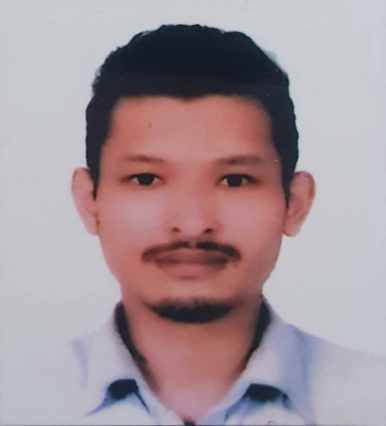 Strong attention to safe food.					Preparation and cooking of food handling procedures Steaming, Grilling ,Poaching, Braising, Barbecue cooking techniqueHospitality and service industry backgroundInstitutional and batch cookingExcellent ability to communicate effectivelyFast learner 